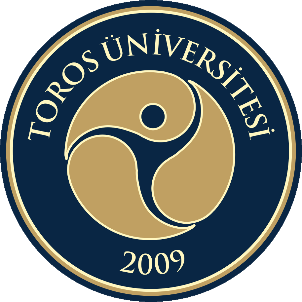  TOROS ÜNİVERSİTESİGÜZEL SANATLAR TASARIM VE MİMARLIK FAKÜLTESİ2022Toros Üniversitesi Öğrenci Danışmanlığı Yönergesinin 5’inci maddesinde “Toros Üniversitesi Öğrenci Danışmanlığının amacı; öğrencilere, eğitim-öğretim konuları başta olmak üzere, karşılaşacakları sorunların çözümünde yardımcı olmak, öğrencilere rehberlik etmek, mesleki açıdan yönlendirmek, yaşam boyu öğrenme alışkanlığı kazandırmak, Üniversite ve Fakülte/Yüksekokul olanakları hakkında bilgilendirmek, başarı durumlarını izlemek ve başarısızlık durumunda yönlendirmek, ders seçiminde yardımcı olmaktır” ifade edilmektedir.  Aynı yönergenin 8’inci maddesinde “Danışmanlar Kurulu, bir eğitim programı uygulayarak tek tür diploma veren Fakülte/Yüksekokulda Dekan/Müdür; birden çok program uygulayan Fakülte/Yüksekokulda ilgili Bölüm Başkanının başkanlığında bölümdeki öğrenci danışmanları ve bölüm temsilcisinden oluşur. Danışmanlar Kurulu her eğitim-öğretim döneminde en az iki kez toplanarak yaptıkları öğrenci danışmanlık hizmetleri ile ilgili bilgi alışverişinde bulunur, varsa sorunları ve önerileri içeren bir rapor hazırlayarak Fakülte Dekanlığına/Yüksekokul Müdürlüğüne iletilmek üzere Bölüm Başkanlığına (bir eğitim programı uygulayarak tek tür diploma veren Fakülte/Yüksekokulda Dekana/Müdüre) sunarlar” şeklinde belirtilmektedir.Üniversitemiz tarafından her yıl hazırlanan Kurum İç Değerlendirme Raporu (KİDR) kullanılmak üzere; öğrencilerin eğitim-öğretim başta olmak üzere sunulan hizmetler konusunda geribildirimlerin alınması, değerlendirilmesi ve gerekli iyileştirmelerin yapılması amacıyla Öğrenci Danışmanlığı raporunun hazırlanmasında rehberlik etmek üzere bu doküman hazırlanmıştır. *Danışmanlar kurulu raporu akademik birime bağlı her bölüm/program bazında ayrı ayrı yazılmalıdır.Toplantıya Katılan Kurul ÜyeleriEĞİTİM-ÖĞRETİMBu başlıkta bölüm/program bazında yapılan toplantıda öğrencilerin eğitim-öğretim ile ilgili önerileri değerlendirilmesi, iyileştirilmesi veya iyileştirme yapmak üzere bir üst makama iletilmesi gereken hususlar yer almalıdır. Varsa yapılan iyileştirmeler belirtilmelidir.ÖĞRENCİLERE SUNULAN HİZMETLERBu bölümde eğitim-öğretim dışında öğrencilere sunulan kütüphane, derslik veya laboratuvarların fiziksel imkanları, kantin-kafeterya, psikolojik danışmanlık, sportif veya sosyal etkinlikler benzeri hizmetlerin konusunda öğrencilerin önerilerinin değerlendirilmesi, iyileştirilmesi veya iyileştirme yapmak üzere bir üst makama iletilmesi gereken hususlar yer almalıdır. Varsa yapılan iyileştirmeler belirtilmelidir.Bu bölüm, Akademik birime bağlı her bir Bölüm/Program Danışmanlar Kurulu toplantılarında öğrenciler tarafından yapılan önerilerden Dekanlık/Müdürlüğü iyileştirme yapılmak üzere alınan önerilerin ilgili kurullar tarafından değerlendirilmesi, iyileştirilmesi veya iyileştirme yapmak üzere bir üst makama iletilmesi gereken hususlar yer almalıdır. Varsa yapılan iyileştirmeler belirtilmelidir.Kurulun AdıÖğrenci Danışmanlar KuruluToplantı Tarihi05.12.2022Toplantının yapılış şekliYüz Yüze ve Sanal OrtamdaAdı ve SoyadıBölüm/Program/SınıfGöreviArş. Gör. Doğan Can TopbaşMimarlıkAraştırma Görevlisi-4. Sınıf DanışmanıArş. Gör. Ebru PEKDAŞMimarlıkAraştırma Görevlisi- 3. Sınıf DanışmanıÖğr. Gör. Burak TAŞERİMEZMimarlıkÖğretim Görevlisi-2. Sınıf DanışmanıDr. Öğr. Üyesi Şafak EBESEKMimarlıkDr. Öğr. Üyesi-1. Sınıf DanışmanıProf. Dr. Bahar TANERGastronomi ve Mutfak Sanatları Bölüm BaşkanıDr. Öğr. Üyesi Çağla ÖZBEKGastronomi ve Mutfak Sanatları 2. Sınıf Öğrenci DanışmanıÖğr. Gör. Betül YAPICI NANEGastronomi ve Mutfak Sanatları 1. Sınıf Öğrenci DanışmanıÖğr. Gör. Özer KÖKİç MimarlıkÖğretim GörevlisiArş. Gör. Büşra ORKANİç MimarlıkAraştırma GörevlisiÖğr. Gör. Duygu Merve BULUTİç MimarlıkÖğretim GörevlisiArş. Gör. Gülçin GÜNDÜZİç MimarlıkAraştırma GörevlisiEkin KARADUMANMimarlık4. Sınıf Öğrenci TemsilcisiBuket BOZKURTMimarlık2. Sınıf Mimarlık ÖğrencisiYağmur KARAKEÇİMimarlık2. Sınıf Mimarlık ÖğrencisiFerihanur ALKIMimarlık3. Sınıf Mimarlık ÖğrencisiMuhammed AKDENİZMimarlık3. Sınıf Mimarlık ÖğrencisiDilan ONURMimarlık1. Sınıf Mimarlık ÖğrencisiEmine ÖZTUNÇMimarlık1. Sınıf Mimarlık ÖğrencisiYaren ŞENGastronomi ve Mutfak Sanatları- 2. Sınıf2. Sınıf Bölüm TemsilcisiAdil Furkan YAĞCIGastronomi ve Mutfak Sanatları- 1. Sınıf1. Sınıf Bölüm TemsilcisiCeren TAŞARİç Mimarlık1.Sınıf ÖğrenciCafer Berke BAŞARGANİç Mimarlık2.Sınıf ÖğrenciRaziye Simgeİç MimarlıkÖğrenci TemsilcisiSıra NoÖneriDeğerlendirme/İyileştirme1Öğrencilerin mesleki ve teknik becerilerini geliştirmek üzere teknik gezi/saha ziyaretlerinin yapılması.İlgili ders sorumlusunun görüşleri doğrultusunda 2023 yılı içerisinde teknik gezi yapılması konusunda dekanlık/müdürlük nezdinde girişimlerde bulunulmuştur.2Bölümlerin ders müfredatına İngilizce dışında geçerliliği olan (İspanyolca, Fransızca gibi) ikinci bir yabancı dil dersinin daha eklenmesi. Yabancı uyruklu öğrenciler için 1 yıl Türk dili hazırlık eğitiminin verilmesi.Tüm öğrencilerden taleplerin alınması ve gerekli değerlendirme yapılarak, dersin verilmesi konusunda   dekanlık/müdürlük nezdinde girişimlerde bulunulmuştur.3Öğrencilerin uygulamalı derslerde yaptıkları çalışmaları sergileyebilecekleri sergileme alanlarının oluşturulması ve yıl içinde yarışma düzenlenmesi.Mimarlık ve İç mimarlık bölüm başkanlıkları ile görüşülerek dekanlık nezdinde girişimlerde bulunulmuştur.4Staj defterlerinin ve ilgili belgelerin dijital  ortamda hazırlanması, dijital ve basılı olarak  teslim edilmesi önerilmektedir.İlgili düzeneğin sağlanabilmesi için dekanlık/müdürlük onayı ve gözetiminde girişimlerde bulunulmuştur.5Bilgi işlem sistemiyle birlikte danışman hocaların mezuniyet işlemlerinde işlerini kolaylaştırmak adına AKTS hesaplamalarının sisteme eklenmesi.İlgili görevli birimlere durum iletilecektir.6İlgili derslerde öğrencilerin dersteki verimini arttırmak üzere alanında yetkin misafir mimar ve iç mimarların çağrılması ve work-shoplar düzenlenmesi.Öğrencilerin bu konuda taleplerinin alınması ve Dekanlık/müdürlük nezdinde girişimlerde bulunulmuştur.7Uygulamalı derslerde dersin anlatımını kolaylaştıracak materyallerin temini.İlgili ders sorumlusunun görüşleri doğrultusunda kaynakların satın alınması için taleplerin oluşturulması ve dekanlığa iletilmiştir.8Ortak seçmeli derslerin dönem başında belirlenmemiş olması, öğrencilerin seçmeli ders seçimlerinde sorun yaratmaktadır. Tüm bölümlerin ortak seçmeli derslerini her yarıyıl ders kayıtları sürecinde belirlemesi ve ilgili müfredatta dersleri açmaları önerilmektedir.İlgili derslerin müfredatta açtırılabilmesi konusunda dekanlık/müdürlük onayı ve gözetiminde girişimlerde bulunulmuştur.9Öğrencilerin mesleki ve teknik becerilerini geliştirmek üzere teknik gezi/saha ziyaretlerin yapılması önerilmektedir.İlgili ders sorumlusunun görüşleri doğrultusunda 2022 yılı içerisinde teknik gezi yapılması konusunda dekanlık/müdürlük onayı ve gözetiminde girişimlerde bulunulması10Bölümlerin ders müfredatına İngilizce dışında ikinci bir yabancı dil dersinin eklenmesi veya yabancı öğrenci sayısı göz önünde bulundurulduğunda öğrencilerin Türkçe konuşma ve yazma becerilerinin geliştirilmesine katkı sağlamak amacıyla seçmeli Türkçe dersinin eklenmesi önerilmektedir. Tüm öğrencilerden taleplerin alınması ve gerekli değerlendirme yapılarak, dersin verilmesi konusunda dekanlık/müdürlük onayı ve gözetiminde girişimlerde bulunulması11Ortak seçmeli derslerin dönem başında belirlenmemiş olması, öğrencilerin seçmeli ders seçimlerinde sorun yaratmaktadır. Tüm bölümlerin ortak seçmeli derslerini her yarıyıl ders kayıtları sürecinde belirlemesi ve ilgili müfredatta dersleri açmaları önerilmektedir. İlgili derslerin müfredatta açtırılabilmesi konusunda dekanlık/müdürlük onayı ve gözetiminde girişimlerde bulunulması12Kolay erişilebilirliği sağlamak adına Mimarlık, İç Mimarlık ve Tasarım programlarına dair üniversite genel kütüphanesindeki kitapların fakültemiz bünyesinde oluşturulacak bir kütüphaneye taşınması önerilmektedir.Kütüphanenin oluşturulabilmesi konusunda dekanlık/müdürlük onayı ve gözetiminde girişimlerde bulunulması13Staj defterlerinin ve ilgili belgelerin dijital  ortamda hazırlanması, dijital ve basılı olarak  teslim edilmesi önerilmektedir. İlgili düzeneğin sağlanabilmesi için dekanlık/müdürlük onayı ve gözetiminde girişimlerde bulunulması14Öğrencilerin mesleki ve teknik becerilerini geliştirmek üzere teknik gezi/saha ziyaretlerinin daha fazla yapılması İlgili ders sorumlularının görüşleri doğrultusunda 2022-2023 eğitim öğretim yılı içerisinde daha fazla teknik gezi yapılması konusunda dekanlık nezdinde girişimlerde bulunulması15Uygulama derslerinde kullanılacak malzemelerin satın alımının Üniversite tarafından karşılanmasıİlgili ders sorumlusunun görüşleri doğrultusunda kaynakların satın alınması için taleplerin oluşturulması ve dekanlığa iletilmesi sağlanacaktır.16Öğrencilerin mesleki ve teknik becerilerini geliştirmek üzere teknik gezi/saha ziyaretlerin yapılması önerilmektedir.İlgili ders sorumlusunun görüşleri doğrultusunda 2022 yılı içerisinde teknik gezi yapılması konusunda dekanlık/müdürlük onayı ve gözetiminde girişimlerde bulunulması17Yabancı öğrenci sayısı göz önünde bulundurulduğunda öğrencilerin Türkçe konuşma ve yazma becerilerinin geliştirilmesine katkı sağlamak amacıyla seçmeli Türkçe dersinin eklenmesi önerilmektedir.Tüm öğrencilerden taleplerin alınması ve gerekli değerlendirme yapılarak, dersin verilmesi konusunda dekanlık/müdürlük onayı ve gözetiminde girişimlerde bulunulması18Kolay erişilebilirliği sağlamak adına Mimarlık, İç Mimarlık ve Tasarım programlarına dair üniversite genel kütüphanesindeki kitapların fakültemiz bünyesinde oluşturulacak bir kütüphaneye taşınması önerilmektedir.Bu öneri doğrultusunda fakültemizin bulunduğu Uray Kampüsü B Blok 2. Katında bir kitaplık ve çalışma alanları oluşturulmuştur.Sıra NoÖneriDeğerlendirme/İyileştirme1Öğrencilerin mesleki ve teknik becerilerini geliştirmek için kütüphaneden erişebilecekleri kaynak sayısının arttırılması. İlgili ders sorumlusunun görüşleri doğrultusunda kaynakların satın alınması için talepler oluşturulmuş ve dekanlığa iletilmiştir.2Sosyal ve kültürel aktivitelerin arttırılması ve bölümde kurulan girişim kulüplerinin bölümle ilgili etkinlikleri için desteklenmesi. Üniversite içindeki öğrenci kulüplerinin Uray Kampüsünde de haftalık ve aylık faal olması.Tüm öğrencilerden taleplerin alınması ve gerekli değerlendirme yapılarak, öğrencilerin kişisel gelişimlerine katkı sağlayacak şekilde bazı sosyal ve kültürel aktivitelerin bölüm tarafından planlanması, bazılarının ise dekanlık veya rektörlük tarafından yapılması için gerekli girişimlerde bulunulmuştur.3Dersliklerde ve tuvaletlerde temizliğin arttırılması ve yeterli hijyen önlemlerinin alınması. Sınıfların derslerden önce iklimlendirme açısından hazırlanması.Fakülte dekanlığı ile yapılan görüşmeler sonucunda ders programı çerçevesinde ders öncesi gerekli temizlik koşullarının yerine getirilmesi amacıyla tüm tedbirler alınmıştır.   4Öğrencilerin belirli zamanlara özellikle temel tasarım, teknik çizim gibi uygulamalı derslerin teslim ve ödev zamanlarında kullanabilecekleri çizim atölyelerinin süre kısıtlaması olmadan izne tabi olarak açık kalmalarının sağlanması.Fakülte dekanlığı ve rektörlük ile bu sorunun giderilmesine yönelik gerekli girişimlerde bulunulmuştur.5Kırtasiye-baskı ekipman ve hizmetlerinin kampüs içinde teminin sağlanması.İlgili görevli birimlere durum iletilecektir.6Öğrencilere hizmet veren kantin ve kafeteryaların daha uygun fiyatlarla satış yapmaları ve çıkan yemeklerin kalitesinin arttırılması ve fiyatlandırmalarının öğrenciler için daha uygun olmasının sağlanması.Rektörlükle gerekli görüşmelerin yapılmasıyla uygun fiyatlandırma ve daha sağlıklı yemeklerin sağlanması için girişimlerde bulunulmuştur.7Öğrencilerin uygulamalı dersleri kapsamında gerekli malzemelerin sağlanması.Fakülte dekanlığı ve rektörlükle gerekli girişimlerde bulunulacaktır.Fakülte kantin veya yemekhanesinde öğrencilere yemek hizmetinin sunulması önerilmektedir.Bu öneri doğrultusunda yemekhanede öğrencilere yemek hizmeti sunulmaktadır.Sosyal ve kültürel aktivite sayılarının arttırılması önerilmektedir.Öğrencilerden taleplerin alınması ve gerekli değerlendirme yapılarak, öğrencilerin kişisel gelişimlerine katkı sağlayacak şekilde bazı sosyal ve kültürel aktivitelerin bölüm tarafından planlanması ve yapılması için, dekanlık/ rektörlük onayı ve gözetiminde girişimlerde bulunulmasıFakülte kantinde veya ayrı bir bölümde öğrencilere kırtasiye ve baskı hizmetinin sunulması önerilmektedir.Öneri doğrultusunda öğrencilere kırtasiye ve baskı hizmetinin sunulması için bölüm tarafından, dekanlık/ rektörlük onayı ve gözetiminde girişimlerde bulunulmasıÇalışma ortamlarını iyileştirmek amacıyla bir maket atölyesi oluşturulması önerilmektedir.Öneri doğrultusunda maket atölyesi oluşturulması için bölüm tarafından, dekanlık/ rektörlük onayı ve gözetiminde girişimlerde bulunulmasıFakülte kantin veya yemekhanesinde öğrencilere yemek hizmetinin sunulması önerilmektedir.Öğrencilerden alınan talepler doğrultusunda yemekhane servisinin yeniden hizmete açılması konusunda dekanlık/müdürlük onayı ve gözetiminde girişimlerde bulunulmasıSosyal ve kültürel aktivite sayılarının arttırılması önerilmektedir.Öğrencilerden taleplerin alınması ve gerekli değerlendirme yapılarak, öğrencilerin kişisel gelişimlerine katkı sağlayacak şekilde bazı sosyal ve kültürel aktivitelerin bölüm tarafından planlanması ve yapılması için, dekanlık/ rektörlük onayı ve gözetiminde girişimlerde bulunulmasıKantin ve kafeteryada daha fazla yiyecek/içecek çeşitliliğinin bulunması ve ürün fiyatlarının daha ulaşılabilir olmasıİlgili görüşler Dekanlığa iletilerek gerekli planlamalar yapılacaktır.Kütüphanede daha fazla sayıda bilgisayar bulunmasıİlgili görüşler Dekanlığa iletilerek gerekli planlamalar yapılacaktır.Dersliklerdeki klimalar ve projeksiyon cihazları için kumandalar bulunmasıİlgili görüşler Dekanlığa iletilerek gerekli planlamalar yapılacaktır.Kütüphanenin öğle arasında açık kalmasıİlgili görüşler Dekanlığa iletilerek gerekli planlamalar yapılacaktır.Sportif aktivite imkanlarının artırılmasıİlgili görüşler Dekanlığa iletilerek gerekli planlamalar yapılacaktır. Kurulun AdıÖrnek: Fakülte Yönetim KuruluToplantı TarihiToplantının yapılış şekliSıra NoÖneriGelen Bölüm/Program1İyileştirme2İyileştirme3İyileştirme3İyileştirme4İyileştirme